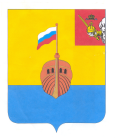 РЕВИЗИОННАЯ КОМИССИЯ ВЫТЕГОРСКОГО МУНИЦИПАЛЬНОГО РАЙОНА162900, Вологодская область, г. Вытегра, пр. Ленина, д.68тел. (81746)  2-22-03,  факс (81746) ______,       e-mail: revkom@vytegra-adm.ruЗАКЛЮЧЕНИЕна проект решения Совета сельского поселения Андомское10.02.2020                                                                                               г. Вытегра         Заключение Ревизионной комиссии Вытегорского муниципального района на проект решения Совета сельского поселения Андомское «О внесении изменений в решение Совета сельского поселения Андомское от 13.12.2019 № 168» подготовлено в соответствии с требованиями Бюджетного кодекса Российской Федерации, Положения о Ревизионной комиссии Вытегорского муниципального района, на основании заключённого соглашения между Советом сельского поселения Андомское и Представительным Собранием Вытегорского муниципального района на 2020 год.         Проектом решения внесены изменения в расходную часть бюджета путем перераспределения бюджетных ассигнований между разделами и подразделами бюджета поселения. Объем расходной части бюджета останется без изменений. Внесение изменений является обоснованным и соответствующим требованиям Бюджетного кодекса Российской Федерации.               Проектом решения вносятся изменения в расходную часть бюджета на 2020 год:          Объем утвержденных бюджетных назначений по расходам в целом не изменится.           В целях увеличения расходов по разделу 08 «Культура, кинематография» на 982,1 тыс. рублей проектом решения предлагается уменьшить объемы бюджетных ассигнований по разделам: - 01 «Общегосударственные вопросы» на 510,5 тыс. рублей, или на 9,2 %, в том числе: по подразделу 0104 «Функционирование Правительства Российской Федерации, высших исполнительных органов государственной власти субъектов Российской Федерации, местной администрации» уменьшатся расходы на 455,5 тыс. рублей на закупки для обеспечения нужд администрации, по подразделу 0113 «Другие общегосударственные вопросы» на 55,0 тыс. рублей: на 50,0 тыс. рублей уменьшатся расходы на содержание казны, на 5,0 тыс. рублей уменьшатся расходы на землеустроительные работы. По подразделу 0113 «Другие общегосударственные вопросы» исключены расходы в сумме 25,0 тыс. рублей на возмещение расходов по уплате госпошлины (исполнение судебных актов) с кодом расходов 830, утверждены расходы в сумме 25,0 тыс. рублей с кодом расходов 850 на возмещение расходов за пользование чужими денежными средствами. - 03 «Национальная безопасность и правоохранительная деятельность» на 87,5 тыс. рублей, или на 60,3 %. Уменьшатся расходы по подразделу 0310 «Обеспечение пожарной безопасности», при этом: на 75,0 тыс. рублей уменьшатся расходы на тушение пожаров, на 12,5 тыс. рублей на софинансирование мероприятий по реализации проекта «Народный бюджет».- 05 «Жилищно-коммунальное хозяйство» на 27,6 тыс. рублей, или на 0,8 % за счет уменьшения расходов по подразделу 0503 «Благоустройство». При этом: на 160,0 тыс. рублей увеличатся расходы на организацию уличного освещения, на 20,6 тыс. рублей уменьшатся расходы на организацию и содержание кладбищ, на 81,0 тыс. рублей уменьшатся расходы на прочие мероприятия на благоустройство, на 86,0 тыс. рублей уменьшатся расходы на софинансирование мероприятий по реализации проекта «Народный бюджет». - 07 «Образование» на 1,5 тыс. рублей, или на 25,0 %. Уменьшатся расходы на проведение мероприятий для детей и молодежи по подразделу 0707 «Молодежная политика». - 11 «Физическая культура и спорт» на 355,0 тыс. рублей, за счет уменьшения расходов по подразделу 1101 «Физическая культура». Исключены расходы на закупки для мероприятий в области спорта и физической культуры в сумме 265,0 тыс. рублей, на 90,0 тыс. рублей уменьшены расходы на софинансирование мероприятий по реализации проекта «Народный бюджет».         По разделу 08 «Культура, кинематография» расходы увеличатся на 982,1 тыс. рублей, при этом: на 1110,0 тыс. рублей увеличатся расходы на содержание учреждений культуры (расходы на закупки), расходы на софинансирование мероприятий на строительство учреждений культурно –досугового типа в сельской  местности в сумме 44,4 тыс. рублей исключены и отражены по одной целевой статье расходов «Мероприятия на строительство (реконструкцию) учреждений культурно – досугового типа в сельской местности» общей суммой 1480,8 тыс. рублей, на 127,9 тыс. рублей уменьшатся расходы на софинансирование мероприятий по реализации проекта «Народный бюджет».          Проектом решения внесены соответствующие изменения в приложения к решению от 13.12.2019 года № 168 «О бюджете сельского поселения Андомское на 2020 год и плановый период 2021 и 2022 годов».   Выводы и предложения.          Представленный проект решения соответствует требованиям Бюджетного кодекса Российской Федерации, Положению о бюджетном процессе в сельском поселении Андомское. Ревизионная комиссия рекомендует представленный проект к рассмотрению.  Аудитор Ревизионной комиссии                                                   О.Е. НестероваУтверждено решением о бюджете от 13.12.2019 г. № 168Предлагаемые изменения проектом решенияИзменение% изменения, %Доля в общих расходах  после уточнения (%)Расходы всего (тыс. руб.)14532,314532,30,00,0%100,0%01 Общегосударственные вопросы 5556,55046,0-510,5-9,2%34,7%0104 Функционирование Правительства Российской Федерации, высших исполнительных органов государственной власти субъектов Российской Федерации, местной администрации3962,93507,4-455,5-11,5%24,1%0113 Другие общегосударственные вопросы180,0125,0-55,0-30,6%0,9%03 Национальная безопасность и правоохранительная деятельность 145,057,5-87,5-60,3%0,4%0310 Обеспечение пожарной безопасности 145,057,5-87,5-60,3%0,4%05 Жилищно-коммунальное хозяйство, в том числе:3667,03639,4-27,6-0,8%25,0%0503 Благоустройство2621,92594,3-27,6-1,1%17,9%07 Образование6,04,5-1,5-25,0%0,0%0707 Молодежная политика6,04,5-1,5-25,0%0,0%08 Культура, кинематография3850,64832,7982,125,5%33,3%0801 Культура3850,64832,7982,125,5%33,3%11 Физическая культура и спорт 490,0135,0-355,0-72,4%0,9%1101 Физическая культура490,0135,0-355,0-72,4%0,9%